Membership Checklist for Patrol Representatives/Directors                           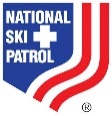 The 3 R’s- Retention / Recognition / RecruitingMembership Priority 1 - Retention Clearly communicate expectations and requirements through regularly maintained written policies, procedures and By-LawsManage discipline and conflict resolutionShift Schedule compliance issuesAnnual Refresher compliance issuesBehavior and Diversity issuesPolicy and Procedure violationsHold after-action incident briefings after critical events - led by PR/PD or OEC ChairOffer Post-Traumatic Stress Disorder avoidance sessions following significant events such as fatalities- led by PR/PD, OEC Chair or other qualified agenciesSupport issue of regular communications from the PR/PD or Assistant Patrol Representative/Director (APR/APD)Keep the patrol apprised of local, Region and Division newsSupply early notification of training opportunitiesMonitor and support aging, injured and special needs patrollers including students and military  Support opportunities for social Interaction through pot lucks, buffets, BBQs, end-of-year parties etc.Membership Priority 2 - RecognitionEstablish a strong Awards Committee Include at least one National level Patroller if possibleDevelop nominations and select winners prior to annual banquets / parties for:Local AwardsRegion Level AwardsNational Level AwardsRecognize all special achievements such as:Service AwardsCompletion of special programs like Senior and becoming an instructorSponsor special and fun award activities Races and competitionsMorning or weekly special recognitionMembership Priority 3 - Recruiting Create a patrol website that leads interested candidates to information and contactsCreate and post recruiting posters Solicit candidate nominations from existing members and their families and friendsCreate and distribute patrol business cardsAttend and present at EMS conferences, ski shows and sales, and local school eventsOffer Patroller shadow / guest daysClearly define training and membership requirements to candidatesConsider assigning a mentor to each new candidateWork with individual candidate training programs (OEC and OET) to be certain all requirements are clear and reasonable If staff levels and time allow, establish a Membership Committee to help you manage these tasksSelect a broad spectrum of new members and experienced members for the committeePR/PD should remain a standing member of this committee but not its leaderSelect unbiased individuals for the committee that can be trusted to be role models, mentors and that follow through on assigned actions